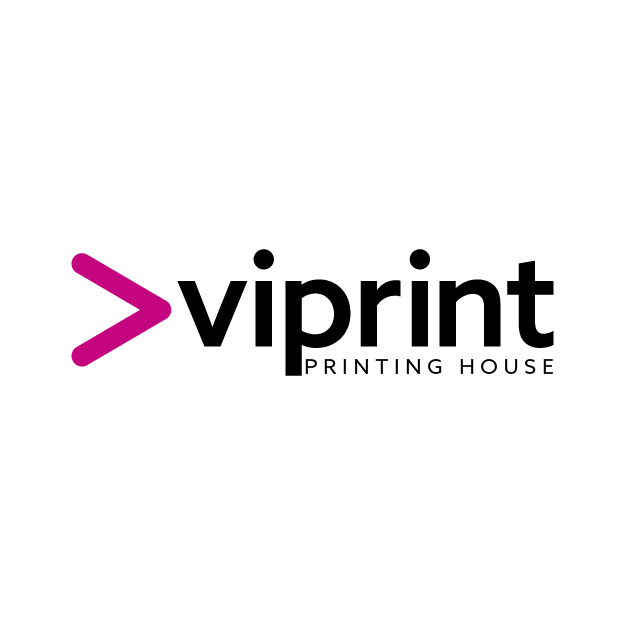 Pozita për të cilin aplikon / Position Applied For:Të dhëna personale / Personal InformationTë dhëna personale / Personal Information................................................................................................……..Emri	                 MbiemriName	               SurnameDitëlindja / Date of Birth:  ........./......../…………….Adresa  Address: .........................................……………...........................................................................................................…………...….Telefon / Tel.: ………………. Celular / Mobile : ……………………...Shtetësia / Nationality ……………………….Gjinia / Mashkull / Male □  Femër / Female □Arsimi / EducationArsimi / EducationArsimi / EducationArsimi / EducationArsimi / EducationInstitucioni Arsimor Name/Location of  the InstitutionDega e Diplomuar Education BranchMuajt dhe Vitet Month and Year AttendedMuajt dhe Vitet Month and Year AttendedInstitucioni Arsimor Name/Location of  the InstitutionDega e Diplomuar Education BranchNga Data/FromDeri ne Date/ToGjimnaz / High SchoolUniversitet ose Profesionale, Pas Universitar, Doktorature / University, College, Master Degree, PHDUniversitet ose Profesionale, Pas Universitar, Doktorature / University, College, Master Degree, PHDUniversitet ose Profesionale, Pas Universitar, Doktorature / University, College, Master Degree, PHDUniversitet ose Profesionale, Pas Universitar, Doktorature / University, College, Master Degree, PHDUniversitet ose Profesionale, Pas Universitar, Doktorature / University, College, Master Degree, PHDGjuhët e Huaja / Foreign LanguagesGjuhët e Huaja / Foreign LanguagesGjuhët e Huaja / Foreign LanguagesGjuhët e Huaja / Foreign LanguagesGjuhët e Huaja / Foreign LanguagesGrada   (Nga 1 deri në 5) / Degree  ( From 1 up to 5)Grada   (Nga 1 deri në 5) / Degree  ( From 1 up to 5)Grada   (Nga 1 deri në 5) / Degree  ( From 1 up to 5)Grada   (Nga 1 deri në 5) / Degree  ( From 1 up to 5)Vendi i Studimit / Learning InstitutionMesatar / FairMirë / GoodShumë mirë Very good1.2.3.4.Eksperiencë Pune / Previous EmploymentEksperiencë Pune / Previous EmploymentEksperiencë Pune / Previous EmploymentEksperiencë Pune / Previous EmploymentEksperiencë Pune / Previous EmploymentFilloni nga vendi i fundit i punës - List below positions starting with the most recentFilloni nga vendi i fundit i punës - List below positions starting with the most recentFilloni nga vendi i fundit i punës - List below positions starting with the most recentFilloni nga vendi i fundit i punës - List below positions starting with the most recentFilloni nga vendi i fundit i punës - List below positions starting with the most recentPunëdhënësi/EmployerPozicioni / PositionData e Fillimit Starting Date Muaj/Vit-Mt/YrData Largimit Leaving Date Muaj/Vit-Mt/YrRekomandime / ReferencesRekomandime / ReferencesRekomandime / ReferencesEmri Mbiemri / Name Surname   Marrëdhënia/Relationship      Profesioni / Business           Celular/Mobile 